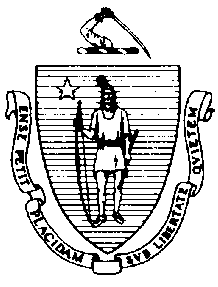 The Executive Office of Health and Human ServicesDepartment of Public HealthBureau of Environmental HealthCommunity Sanitation Program180 Beaman Street, West Boylston, MA 01583Phone: 508-792-7880 Fax: 508-792-7706TTY: 508-835-9796May 15, 2019Colette Goguen, SuperintendentMCI ShirleyP.O. Box 1218Shirley, MA 01464Re: Facility Inspection – MCI Shirley Dear Superintendent Goguen:In accordance with M.G.L. c. 111, §§ 5, 20, and 21, as well as Massachusetts Department of Public Health (Department) Regulations 105 CMR 451.000: Minimum Health and Sanitation Standards and Inspection Procedures for Correctional Facilities; 105 CMR 480.000: Storage and Disposal of Infectious or Physically Dangerous Medical or Biological Waste (State Sanitary Code, Chapter VIII); 105 CMR 590.000: Minimum Sanitation Standards for Food Establishments (State Sanitary Code Chapter X); the 2013 Food Code; 105 CMR 500.000 Good Manufacturing Practices for Food; and          105 CMR 205.000 Minimum Standards Governing Medical Records and the Conduct of Physical Examinations in Correctional Facilities; the Department’s Community Sanitation Program (CSP) conducted an inspection of MCI Shirley on May 6, 7, and 8, 2019 accompanied by Nathan Schulz, Fire Safety Officer. Violations noted during the inspection are listed below including 563 repeat violations:HEALTH AND SAFETY VIOLATIONS(* indicates conditions documented on previous inspection reports)Administration BuildingMain Entry 	No Violations NotedVisiting Male Bathroom   105 CMR 451.117	Toilet Fixtures: Toilet fixture dirty in stall # 3Visiting Female Bathroom   	No Violations NotedVisiting Area/Vending Machine105 CMR 451.353	Interior Maintenance: Ceiling tiles water stained and missingAdministration AreaOperations Rooms (2)	No Violations NotedShift Commander’s Office	No Violations NotedMale Staff Bathroom	No Violations NotedFemale Staff Locker Room	No Violations NotedMale Staff Locker Room105 CMR 451.123*	Maintenance: Floor surface damaged near toilet stalls105 CMR 451.130	Plumbing: Plumbing not maintained in good repair, handwash sink # 3 out-of-orderJanitor’s Closet105 CMR 451.353*	Interior Maintenance: Ceiling vent damaged Female Staff Bathroom 	No Violations NotedRoll Call Room105 CMR 451.353*	Interior Maintenance: Ceiling tiles water stained105 CMR 451.353	Interior Maintenance: Floor tiles missing Male Bathroom	No Violations NotedBreak Room	No Violations NotedOffices	No Violations NotedFront Control	No Violations NotedControl Bathroom	No Violations NotedHousing UnitsA-1105 CMR 451.320*	Cell Size: Inadequate floor space in all cells105 CMR 451.353*	Interior Maintenance: Ceiling tiles water stained and missing105 CMR 451.353	Interior Maintenance: Ceiling vents dustyCells105 CMR 451.353*	Interior Maintenance: Floor tiles damaged in cell # 15, 22, 37, 40, 43, 46, and 57105 CMR 451.353	Interior Maintenance: Floor tiles damaged in cell # 4, 10, 16, 36, and 49105 CMR 451.353*	Interior Maintenance: Floor tiles missing in cell # 45, 48, and 53105 CMR 451.353	Interior Maintenance: Floor tiles missing in cell # 19 and 50105 CMR 451.353	Interior Maintenance: Wall paint damaged in cell # 1, 23, 45, and 57105 CMR 451.353	Interior Maintenance: Toilet paper holder missing on side of toilet in cell # 42105 CMR 451.141	Screens: Screen damaged in cell # 31Upper Level Showers	Unable to Inspect Shower D – In Use105 CMR 451.123*	Maintenance: Floor paint damaged in shower A, B, and C105 CMR 451.123	Maintenance: Floor paint damaged in shower E105 CMR 451.123	Maintenance: Soap scum on floor in shower E105 CMR 451.123*	Maintenance: Wall paint damaged in shower A and C105 CMR 451.123	Maintenance: Wall paint damaged in shower E105 CMR 451.123*	Maintenance: Door paint damaged in shower A105 CMR 451.123*	Maintenance: Bottom of door damaged in shower C105 CMR 451.123*	Maintenance: Ceiling paint damaged in shower A and B105 CMR 451.123	Maintenance: Ceiling vent dusty in shower B and CUpper Janitor’s Closet	No Violations NotedLower Level Showers105 CMR 451.123*	Maintenance: Wall paint damaged in shower F, H, and J105 CMR 451.123*	Maintenance: Floor paint damaged in shower F, G, H, I, and J105 CMR 451.123*	Maintenance: Ceiling vent dusty in shower F105 CMR 451.123*	Maintenance: Door frame rusted in shower JLower Janitor’s Closet	No Violations NotedControl Area	No Violations NotedStaff Bathroom	No Violations NotedStaff Office105 CMR 451.200	Food Storage, Preparation and Service: Food storage not in compliance with                 105 CMR 590.000, no functioning thermometer in white refrigerator A-2105 CMR 451.320*	Cell Size: Inadequate floor space in all cellsCells105 CMR 451.353*	Interior Maintenance: Floor tiles damaged in cell # 7, 22, 42, and 54105 CMR 451.353	Interior Maintenance: Floor tiles damaged in cell # 53105 CMR 451.353	Interior Maintenance: Wall paint damaged in cell # 13Upper Level Showers	Unable to Inspect Shower A – In Use105 CMR 451.123*	Maintenance: Wall paint damaged in shower B, C, D, and E105 CMR 451.123*	Maintenance: Floor paint damaged in shower B, C, D, and E105 CMR 451.123*	Maintenance: Ceiling paint damaged in shower B, C, D, and E105 CMR 451.123*	Maintenance: Sprinkler shroud rusted in shower C105 CMR 451.130	Plumbing: Plumbing not maintained in good repair, shower C continually runningUpper Janitor’s Closet	No Violations NotedLower Level Showers	105 CMR 451.123*	Maintenance: Wall paint damaged in shower G, H, and J105 CMR 451.123*	Maintenance: Floor paint damaged in shower F, G, H, and I105 CMR 451.123*	Maintenance: Door frame rusted in shower J105 CMR 451.123*	Maintenance: Bottom of door damaged in shower J105 CMR 451.123*	Maintenance: Ceiling paint damaged in shower F and ILower Janitor’s Closet	No Violations NotedControl Area	No Violations NotedStaff Bathroom	No Violations NotedStaff Office	No Violations NotedB-1105 CMR 451.320*	Cell Size: Inadequate floor space in all cells105 CMR 451.353*	Interior Maintenance: Ceiling tiles missingCells105 CMR 451.353*	Interior Maintenance: Wall surface cracked in cell # 13105 CMR 451.353*	Interior Maintenance: Wall damaged around bed support in cell # 32105 CMR 451.103	Mattresses: Mattress damaged in cell # 3Upper Level Showers	105 CMR 451.123*	Maintenance: Wall paint damaged in shower A, B, and C105 CMR 451.123	Maintenance: Wall paint damaged in shower D and E105 CMR 451.123*	Maintenance: Floor paint damaged in shower A, B, and C105 CMR 451.123	Maintenance: Floor paint damaged in shower D and E105 CMR 451.123*	Maintenance: Door paint damaged in shower A and C105 CMR 451.123*	Maintenance: Sprinkler shroud rusted in shower C 105 CMR 451.130	Plumbing: Plumbing not maintained in good repair, water leaking from shower handle in shower EUpper Janitor’s Closet	No Violations NotedLower Level Showers	105 CMR 451.123*	Maintenance: Wall damaged in shower F, G, and H105 CMR 451.123*	Maintenance: Wall paint damaged in shower I and J105 CMR 451.123*	Maintenance: Floor paint damaged in shower F, G, H, I, and J105 CMR 451.123*	Maintenance: Ceiling paint damaged in shower F, G, and H105 CMR 451.123*	Maintenance: Sprinkler shroud rusted in shower F105 CMR 451.123*	Maintenance: Bottom of door damaged in shower J105 CMR 451.123*	Maintenance: Door frame rusted in shower JLower Janitor’s Closet 	No Violations NotedControl Area	No Violations NotedStaff Bathroom  	No Violations NotedStaff Office	No Violations NotedB-2105 CMR 451.320*	Cell Size: Inadequate floor space in all cells105 CMR 451.353*	Interior Maintenance: Ceiling tiles water stained and missing Cells105 CMR 451.353	Interior Maintenance: Floor tile missing in cell # 11 and 18105 CMR 451.353*	Interior Maintenance: Floor tile damaged in cell # 2105 CMR 451.353*	Interior Maintenance: Ceiling paint damaged in cell # 10, 13, 14, 16, 17, 19, and 30105 CMR 451.103	Mattresses: Mattress damaged in cell # 4Upper Level Showers	Unable to Inspect Shower C and D – In Use105 CMR 451.123	Maintenance: Shower B out-of-order, ceiling heavily water damaged105 CMR 451.123*	Maintenance: Wall dirty in shower E105 CMR 451.123*	Maintenance: Wall paint damaged in shower A105 CMR 451.123*	Maintenance: Floor paint damaged in shower A105 CMR 451.123*	Maintenance: Ceiling paint damaged in shower E105 CMR 451.123*	Maintenance: Bottom of door damaged in shower A105 CMR 451.353	Interior Maintenance: Cement floor damaged outside shower E105 CMR 451.353	Interior Maintenance: Floor dirty outside shower BUpper Janitor’s Closet	No Violations NotedLower Level Showers	Unable to Inspect Shower I – In Use105 CMR 451.123*	Maintenance: Ceiling leaking in shower F105 CMR 451.123*	Maintenance: Wall paint damaged in shower F, G, and H105 CMR 451.123	Maintenance: Wall paint damaged in shower J105 CMR 451.123*	Maintenance: Wall dirty in shower F105 CMR 451.123*	Maintenance: Floor paint damaged in shower F, G, and H105 CMR 451.123	Maintenance: Floor paint damaged in shower J105 CMR 451.123	Maintenance: Mold observed on door in shower J and H105 CMR 451.123	Maintenance: Ceiling vent dusty in shower G105 CMR 451.130	Hot Water: Shower water temperature recorded at 1200F in shower FLower Janitor’s Closet	No Violations NotedControl Area105 CMR 451.353	Interior Maintenance: Tiles missing at Officer’s deskStaff Bathroom   105 CMR 451.353	Interior Maintenance: Unlabeled chemical bottleStaff Office	No Violations NotedC-1105 CMR 451.320*	Cell Size: Inadequate floor space in all cellsCells105 CMR 451.353*	Interior Maintenance: Wall paint damaged in cell # 31 and 41105 CMR 451.353	Interior Maintenance: Wall paint damaged in cell # 37 and 49105 CMR 451.353*	Interior Maintenance: Ceiling paint damaged in cell # 1, 3, 36, and 55105 CMR 451.353	Interior Maintenance: Floor tiles damaged in cell # 25 and 59105 CMR 451.353	Interior Maintenance: Floor tiles missing in cell # 24105 CMR 451.130	Plumbing: Plumbing not maintained in good repair, hot water continually running in     cell # 27Upper Level Showers	105 CMR 451.123*	Maintenance: Wall paint damaged in shower A, B, D, and E105 CMR 451.123	Maintenance: Wall paint damaged in shower C105 CMR 451.123*	Maintenance: Walls dirty in shower A, B, and E105 CMR 451.123*	Maintenance: Floor paint damaged in shower A, B, D, and E105 CMR 451.123	Maintenance: Floor paint damaged in shower C105 CMR 451.123*	Maintenance: Ceiling paint damaged in shower A105 CMR 451.123	Maintenance: Ceiling dirty in shower B and C105 CMR 451.123*	Maintenance: Sprinkler shroud rusted in shower A and BUpper Janitor’s Closet	No Violations NotedLower Level Showers	105 CMR 451.123*	Maintenance: Wall paint damaged in shower F, G, H, I, and J105 CMR 451.123*	Maintenance: Floor paint damaged in shower F, G, H, I, and J105 CMR 451.123*	Maintenance: Ceiling paint damaged in shower F, G, and H105 CMR 451.123	Maintenance: Mold observed on ceiling in shower F105 CMR 451.123*	Maintenance: Sprinkler shroud rusted in shower F and H105 CMR 451.123	Maintenance: Sprinkler shroud rusted in shower GLower Janitor’s Closet	No Violations NotedControl Area	No Violations NotedStaff Bathroom   	No Violations NotedStaff Office	No Violations NotedC-2105 CMR 451.320*	Cell Size: Inadequate floor space in all cells105 CMR 451.350*	Structural Maintenance: Roof leaking105 CMR 451.353*	Interior Maintenance: Ceiling tiles water stained105 CMR 451.353	Interior Maintenance: Ceiling vents dustyCells105 CMR 451.103	Mattresses: Mattress damaged in cell # 35105 CMR 451.353*	Interior Maintenance: Wall paint damaged in cell # 60105 CMR 451.353	Interior Maintenance: Wall paint damaged in cell # 9 and 24105 CMR 451.353	Interior Maintenance: Floor tiles damaged in cell # 10, 12, 20, 24, and 57105 CMR 451.353*	Interior Maintenance: Ceiling paint damaged in cell # 13105 CMR 451.101	Blankets: Blanket damaged in cell # 2Upper Level Showers	105 CMR 451.123*	Maintenance: Wall paint damaged in shower A, B, C, D, and E105 CMR 451.123*	Maintenance: Floor paint damaged in shower A, B, C, D, and E105 CMR 451.123	Maintenance: Soap scum observed on floor in shower B and D105 CMR 451.123*	Maintenance: Ceiling paint damaged in shower C, D, and E105 CMR 451.123*	Maintenance: Ceiling dirty/possible mold in shower A, C, and D105 CMR 451.123*	Maintenance: Bottom of door damaged in shower A and BUpper Janitor’s Closet	No Violations NotedLower Level Shower105 CMR 451.123*	Maintenance: Floor paint damaged in shower F, G, H, I, and J105 CMR 451.123	Maintenance: Floor dirty in shower J 105 CMR 451.123*	Maintenance: Wall paint damaged in shower F, G, H, I, and J105 CMR 451.123*	Maintenance: Ceiling paint damaged in shower G, H, I, and J105 CMR 451.123*	Maintenance: Door paint damaged in shower J105 CMR 451.123*	Maintenance: Door frame rusted in shower F105 CMR 451.123	Maintenance: Ceiling vent dusty in shower FLower Janitor’s Closet105 CMR 451.353	Interior Maintenance: Standing water observed in mop bucketControl Area	No Violations NotedStaff Bathroom   	No Violations NotedStaff Office	No Violations NotedD-1105 CMR 451.353*	Interior Maintenance: Ceiling tiles water stained and missingCells105 CMR 451.350*	Structural Maintenance: Ceiling leaking in cell # 37105 CMR 451.353	Interior Maintenance: Wall paint damaged in cell # 1, 4, and 7105 CMR 451.353*	Interior Maintenance: Ceiling paint damaged in cell # 31 and 38105 CMR 451.353*	Interior Maintenance: Floor tile damaged in cell # 26Upper Level Showers	105 CMR 451.123*	Maintenance: Wall paint damaged in shower A, B, C, D, and E105 CMR 451.123*	Maintenance: Floor paint damaged in shower A, B, C, D, and EUpper Janitor’s Closet	No Violations NotedLower Level Showers	105 CMR 451.123*	Maintenance: Wall paint damaged in shower F, G, and I105 CMR 451.123	Maintenance: Wall paint damaged in shower H105 CMR 451.123*	Maintenance: Floor paint damaged in shower F, G, I, and J105 CMR 451.123	Maintenance: Floor paint damaged in shower H105 CMR 451.123*	Maintenance: Ceiling paint damaged in shower F and G105 CMR 451.123	Maintenance: Ceiling paint damaged H105 CMR 451.123*	Maintenance: Mold observed on damaged ceiling in shower I105 CMR 451.123	Maintenance: Mold observed on wall in shower H105 CMR 451.123*	Maintenance: Bottom of door damaged in shower G and J105 CMR 451.123*	Maintenance: Door frame rusted in shower JLower Level Janitor’s Closet	No Violations NotedControl Area	No Violations NotedStaff Bathroom   	No Violations NotedStaff Office	No Violations NotedD-2105 CMR 451.320*	Cell Size: Inadequate floor space in all cells105 CMR 451.350*	Structural Maintenance: Roof leaking105 CMR 451.353*	Interior Maintenance: Ceiling tiles water stained and missing105 CMR 451.353	Interior Maintenance: Ceiling vents dustyCells105 CMR 451.103	Mattresses: Mattress damaged in cell # 57 and 60105 CMR 451.353*	Interior Maintenance: Wall paint damaged in cell # 5 105 CMR 451.353*	Interior Maintenance: Wall paint damaged above window in cell # 55105 CMR 451.353*	Interior Maintenance: Crack in wall in cell # 18105 CMR 451.353	Interior Maintenance: Floor tile damaged in cell # 35 and 57Upper Level Showers	 105 CMR 451.123*	Maintenance: Wall paint damaged in shower C, D, and E105 CMR 451.123	Maintenance: Wall paint damaged in shower A and B105 CMR 451.123*	Maintenance: Walls dirty in shower C and E105 CMR 451.123	Maintenance: Walls dirty in shower A105 CMR 451.123*	Maintenance: Floor paint damaged in shower C, D, and E105 CMR 451.123	Maintenance: Floor paint damaged in shower A and B105 CMR 451.123	Maintenance: Soap scum observed on floor in shower B105 CMR 451.123	Maintenance: Pooling water on floor outside shower CUpper Janitor’s Closet105 CMR 451.353	Interior Maintenance: Dog food stored on floorLower Level Showers	105 CMR 451.123*	Maintenance: Floor paint damaged in shower F, G, H, and J105 CMR 451.123	Maintenance: Floor paint damaged in shower I105 CMR 451.123	Maintenance: Soap scum observed on floor in shower F and J105 CMR 451.123*	Maintenance: Wall paint damaged in shower G and J105 CMR 451.123	Maintenance: Walls dirty in shower H105 CMR 451.123*	Maintenance: Ceiling paint damaged in shower H and J 105 CMR 451.123	Maintenance: Ceiling dirty in shower G105 CMR 451.130	Plumbing: Plumbing not maintained in good repair, shower H continually runningLower Janitor’s Closet105 CMR 451.353	Interior Maintenance: Wet mop stored in bucket105 CMR 451.353	Interior Maintenance: Standing water left in bucketControl Area	No Violations NotedStaff Bathroom   	No Violations NotedStaff Office105 CMR 451.200*	Food Storage, Preparation and Service: Food preparation not in compliance with           105 CMR 590.000, interior of microwave rusted105 CMR 451.340	Illumination: Insufficient lighting, light outE-1105 CMR 451.320*	Cell Size: Inadequate floor space in all cellsCells105 CMR 451.103	Mattresses: Mattress damaged in cell # 30105 CMR 451.346		Safe Wiring: Extension cord extending through doorway of cell # 26-29 and 56-59105 CMR 451.353	Interior Maintenance: Outlet not functioning in cell # 27, 28, 57, and 58Upper Level Shower105 CMR 451.123*	Maintenance: Floor paint damaged in shower A, B, C, D, and E105 CMR 451.123*	Maintenance: Floor dirty in shower B and C105 CMR 451.123	Maintenance: Floor dirty in shower A105 CMR 451.123	Maintenance: Floor drain clogged and filled with standing water in shower D and EUpper Janitor’s Closet	No Violations NotedLower Level Showers	105 CMR 451.123*	Maintenance: Floor paint damaged in shower F, G, I, and J105 CMR 451.123*	Maintenance: Sprinkler shroud rusted in shower F105 CMR 451.123	Maintenance: Wall attachment for handicapped shower head damaged Lower Janitor’s Closet105 CMR 451.130	Plumbing: Plumbing not maintained in good repair, drain cover not secured105 CMR 451.353	Interior Maintenance: Wet mop stored in bucketStaff Bathroom   	No Violations NotedStaff Office	No Violations NotedE-2105 CMR 451.320*	Cell Size: Inadequate floor space in all cells105 CMR 451.353*	Interior Maintenance: Ceiling tiles missing and water stained 105 CMR 451.350*	Structural Maintenance: Roof leaking Cells105 CMR 451.353*	Interior Maintenance: Wall paint damaged in cell # 1105 CMR 451.353*	Interior Maintenance: Wall damaged around bed supports in cell # 60105 CMR 451.353	Interior Maintenance: Floor tiles damaged in cell # 3 and 12105 CMR 451.353*	Interior Maintenance: Ceiling paint damaged in cell # 49105 CMR 451.353	Interior Maintenance: Wall vent blocked in cell # 43 and 47105 CMR 451.141	Screens: Screen damaged in cell # 25 and 26Upper Level Showers	Unable to Inspect A, B, and C – In Use105 CMR 451.123*	Maintenance: Floor paint damaged in shower D and EUpper Janitor’s Closet	No Violations NotedLower Level Showers	Unable to Inspect Shower H, I, and J – In Use105 CMR 451.123*	Maintenance: Floor paint damaged in shower G105 CMR 451.123*	Maintenance: Wall paint damaged in shower F 105 CMR 451.123*	Maintenance: Ceiling paint damaged in shower GLower Janitor’s Closet	No Violations NotedControl Area	No Violations NotedStaff Bathroom   	No Violations Noted	Staff Office	No Violations NotedF-1105 CMR 451.320*	Cell Size: Inadequate floor space in all cells105 CMR 451.350*	Structural Maintenance: Roof leaking105 CMR 451.353*	Interior Maintenance: Ceiling tiles water stained and missingCells105 CMR 451.103*	Mattresses: Mattress damaged in cell # 4 and 56105 CMR 451.353*	Interior Maintenance: Floor tile damaged in cell # 11 and 30105 CMR 451.353	Interior Maintenance: Floor tile damaged in cell # 16105 CMR 451.353*	Interior Maintenance: Wall damaged in cell # 13105 CMR 451.346		Safe Wiring: Extension cord extending through doorway of cell # 26-29105 CMR 451.353	Interior Maintenance: Outlet not functioning in cell # 27 and 28Upper Level Showers	105 CMR 451.123*	Maintenance: Wall paint damaged in shower B, D, and E105 CMR 451.123*	Maintenance: Floor paint damaged in shower A, B, C, D, and E105 CMR 451.123	Maintenance: Walls dirty in shower BUpper Janitor’s Closet	No Violations NotedLower Level Showers	Unable to Inspect Shower F, G, H, and I – In Use105 CMR 451.123*	Maintenance: Floor paint damaged in shower JLower Janitor’s Closet105 CMR 451.353	Interior Maintenance: Wet mop stored in bucket105 CMR 451.353	Interior Maintenance: Standing water left in bucketControl Area	No Violations NotedStaff Bathroom   	No Violations NotedStaff Office105 CMR 451.340	Illumination: Insufficient lighting, light outF-2105 CMR 451.320*	Cell Size: Inadequate floor space in all cellsCells105 CMR 451.353*	Interior Maintenance: Floor tile damaged in cell # 53105 CMR 451.353	Interior Maintenance: Floor tile damaged in cell # 15105 CMR 451.353	Interior Maintenance: Wall paint damaged in cell # 37Upper Level Showers	105 CMR 451.123*	Maintenance: Floor paint damaged in shower B and E105 CMR 451.123	Maintenance: Floor paint damaged in A and C105 CMR 451.123*	Maintenance: Ceiling paint damaged in shower E105 CMR 451.123	Maintenance: Ceiling dirty in shower D and E105 CMR 451.123	Maintenance: Door paint damaged in shower B and C105 CMR 451.123	Maintenance: Walls dirty in shower DUpper Janitor’s Closet	No Violations NotedLower Level Showers	105 CMR 451.123*	Maintenance: Floor paint damaged in shower G 105 CMR 451.123	Maintenance: Floor paint damaged in shower I105 CMR 451.130	Plumbing: Plumbing not maintained in good repair, water leaking from shower handle in shower ILower Janitor’s Closet		No Violations NotedControl Area	No Violations NotedStaff Bathroom   	No Violations NotedStaff Office105 CMR 451.353*	Interior Maintenance: Ceiling damaged near sprinkler head105 CMR 451.200	Food Storage, Preparation and Service: Food storage not in compliance with                105 CMR 590.000, excessive ice buildup in freezerSMU Building105 CMR 451.350*	Structural Maintenance: Roof leaking throughout buildingEntrance	No Violations NotedVisiting Room105 CMR 451.340	Illumination: Insufficient lighting, light out in Visitor’s booth # 1Medical Room # 901105 CMR 451.123*	Maintenance: Handwash sink dirty105 CMR 451.110(B)	Hygiene Supplies at Toilet and Handwash Sink: No waste receptacle at handwash sink105 CMR 451.353	Interior Maintenance: Ceiling vent dustyStaff Bathroom # 902	No Violations NotedUtility Storage # 903	No Violations NotedStrip Search Room # 905	No Violations NotedCaptain’s Office # 906	No Violations NotedLieutenant’s Office # 908	No Violations NotedJanitor’s Closet # 907	No Violations NotedMove Team Room # 909	No Violations NotedControl # 904105 CMR 451.353*	Interior Maintenance: Ceiling tiles water stained and damaged105 CMR 451.200*	Food Storage, Preparation and Service: Food storage not in compliance with                   105 CMR 590.000, no functioning thermometer in refrigeratorStaff Bathroom105 CMR 451.123*	Maintenance: Floor tiles damaged105 CMR 451.110(A)	Hygiene Supplies at Toilet and Handwash Sink: No soap at handwash sink SMU 1105 CMR 451.353*	Interior Maintenance: Ceiling tiles significantly water stained 105 CMR 451.353*	Interior Maintenance: Ceiling tiles missing Sergeant’s Office	No Violations NotedCells 105 CMR 451.103	Mattresses: Mattress damaged in cell # 22, 25, and 26105 CMR 451.117*	Toilet Fixtures: Toilet fixture dirty in cell # 14 105 CMR 451.353	Interior Maintenance: Wall paint damaged in cell # 3 and 11105 CMR 451.353*	Interior Maintenance: Floor paint damaged in all cells105 CMR 451.353	Interior Maintenance: Toilet paper holder missing on side of toilet in cell # 28 and 29Upper Level Showers105 CMR 451.123*	Maintenance: Floor paint damaged in shower D and E105 CMR 451.123*	Maintenance: Soap scum on floor in shower D and E105 CMR 451.123	Maintenance: Ceiling vent dusty in shower ELower Level Showers105 CMR 451.123*	Maintenance: Wall paint damaged in shower A105 CMR 451.123	Maintenance: Walls and floor dirty in shower B105 CMR 451.123*	Maintenance: Floor paint damaged in shower A, B, and C105 CMR 451.123*	Maintenance: Soap scum observed on floor in shower A and C105 CMR 451.130	Hot Water: Shower water temperature recorded at 1200F in shower ASMU 2105 CMR 451.353*	Interior Maintenance: Ceiling tiles water stained 105 CMR 451.353*	Interior Maintenance: Light shields water damaged 105 CMR 451.353*	Interior Maintenance: Wall separating SMU1 and SMU2 cracked 105 CMR 451.353	Interior Maintenance: Floor dirty in common areaCells105 CMR 451.353*	Interior Maintenance: Wall paint damaged in cell # 3 and 4105 CMR 451.353	Interior Maintenance: Wall paint damaged in cell # 2, 12, and 13105 CMR 451.353*	Interior Maintenance: Floor paint damaged in all cells105 CMR 451.353	Interior Maintenance: Towel holder missing on side of toilet in cell # 1, 14, 17, 19, and 25Showers105 CMR 451.123*	Maintenance: Floor paint damaged in shower A, B, C, D, and E105 CMR 451.123*	Maintenance: Soap scum on floor in shower A, B, C, D, and E105 CMR 451.123	Maintenance: Bench dirty in shower CLaw Library	No Violations NotedRec Cages (SMU1 and SMU2)	No Violations NotedHSU Building105 CMR 451.350*	Structural Maintenance: Exterior ramps near back loading dock damaged105 CMR 451.350*	Structural Maintenance: Exterior black and tan side panels near back loading dock protruding out away from the buildingBookingOfficer’s Area	No Violations NotedHolding Cell # 1-3 	No Violations NotedStrip Room # 1053	No Violations NotedAssisted Daily Living (ADL)Laundry Room # 1048	No Violations NotedStaff Bathroom # 1049	No Violations NotedHolding/Interview Room	No Violations Noted ADL Dorm105 CMR 451.353*	Interior Maintenance: Floor water damaged in hallway outside ADL dorm105 CMR 451.353	Interior Maintenance: Floor tiles damaged in doorway105 CMR 451.103	Mattresses: Mattress damaged ADL Dorm Shower Rooms (2) 	105 CMR 451.123	Maintenance: Shower # 2 out-of-order105 CMR 451.110(A)	Hygiene Supplies at Toilet and Handwash Sink: No paper towels at handwash sinkADL Officer’s Office # 1040	No Violations NotedInmate Bathroom # 1041	No Violations NotedJanitor’s Closet # 1045	No Violations NotedCell # 1	No Violations NotedCell # 2 	No Violations NotedDay Room # 1044
	No Violations NotedDry Holding Cell	No Violations NotedAdditional Holding Cell	No Violations NotedTrauma Room # 1023	Unable to Inspect – In UseMedical Room/Med Line Room	Unable to Inspect – LockedHolding Cages	No Violations NotedMed Line105 CMR 451.350*	Structural Maintenance: Door leading to exterior not rodent and weathertight105 CMR 451.353	Interior Maintenance: Door frame rustedHSO Staff Office	No Violations NotedCO Out-Patient & Holding Cell	No Violations NotedTreatment Room # 1028	No Violations NotedOptical Room # 1029105 CMR 451.340	Illumination: Insufficient lighting, light outDental Office	Unable to Inspect – In UseOffice # 1030, 1032, 1033, 1035, and 1037105 CMR 451.353*	Interior Maintenance: Exam table covering damaged in office # 1032Male Staff Bathroom # 1034	No Violations NotedFemale Staff Bathroom # 1036	No Violations NotedHealth Services Administrator’s Office # 1037	No Violations NotedMedical Records # 1038	No Violations NotedInmate Bathroom # 1020105 CMR 451.123*	Maintenance: Wall tiles around toilet damaged105 CMR 451.123*	Maintenance: Hole in floor near toiletPhlebotomy # 1018	Unable to Inspect – In UsePT Room # 1017	No Violations NotedX-Ray Room # 1015	Unable to Inspect – In UseMed Storage Room # 1014105 CMR 451.383(B)*	Fire Safety System: Facility not in compliance with State Building Code provisions for fire safety, items stored within 18 inches of ceilingDialysis Unit # 124105 CMR 451.353*	Interior Maintenance: Left side wall water damaged Staff Dining Room # 1013105 CMR 451.200	Food Storage, Preparation and Service: Food storage not in compliance with                 105 CMR 590.000, no functioning thermometer in staff refrigeratorBiohazard Storage # 1012105 CMR 480.500(B)(2)*	Procedures; Records; Record-Keeping Log: Generator did not maintain a record-keeping log for waste sent off-site for treatment, entries missing 105 CMR 480.500(B)(2)(b)	Procedures; Records; Record-Keeping Log: Generator did not maintain a record-keeping log for waste sent off-site for treatment, generator not documenting total amount of waste sent off-site on record-keeping log Staff Break/Kitchen Area # 1011105 CMR 451.353*	Interior Maintenance: Interior of sink cabinet water damaged 105 CMR 451.110(A)	Hygiene Supplies at Toilet and Handwash Sink: No paper towels at handwash sink105 CMR 451.130	Plumbing: Plumbing not maintained in good repair, faucet leakingCell # 102-109	105 CMR 451.353*	Interior Maintenance: Ceiling tile supports rusted in cell # 108105 CMR 451.353*	Interior Maintenance: Baseboard missing in cell # 108105 CMR 451.353*	Interior Maintenance: Window cracked in cell # 105Showers (Left and Right)105 CMR 451.123*	Maintenance: Grout missing on floor tiles in left side shower105 CMR 451.123*	Maintenance: Ceiling vent dusty in right side showerStaff Bathroom (Left and Right)	No Violations NotedLinen Storage Room # 1002105 CMR 451.383(B)*	Fire Safety System: Facility not in compliance with State Building Code provisions for fire safety, items stored within 18 inches of ceilingDay Room # 129	Did Not Inspect Shower – No Longer In Use	No Violations NotedVisiting Room # 1001	No Violations NotedRoom # 128 	No Violations NotedDorm # 127 	No Violations NotedDorm # 126	No Violations NotedJanitor’s Closet # 1009	No Violations NotedOxygen Storage Room # 1009A	No Violations Noted Janitor’s Closet # 1010	No Violations NotedDorm # 125	No Violations NotedFood Service BuildingFC 6-201.11*	Design, Construction and Installation: Floor not easily cleanable, floor has pulled away from the walls throughout the buildingFC 6-501.11*	Maintenance and Operation; Repairing: Facility not in good repair, floor not secured                                                        to wallsFC 6-501.11*	Maintenance and Operation; Repairing: Facility not in good repair, the outside wall near the Inmate entrance ramp is protruding out away from the buildingInmate Dining AreaFC 6-201.11*	Design, Construction and Installation: Floor not easily cleanable, floor surface damaged throughout dining areaFC 6-201.11*	Design, Construction and Installation: Floor not easily cleanable, unfinished wood exposed under damaged floorFC 6-501.11*	Maintenance and Operation; Repairing: Facility not in good repair, baseboard damaged throughout dining areaFC 6-501.11*	Maintenance and Operation; Repairing: Facility not in good repair, wall board damaged throughout dining areaFC 6-501.11*	Maintenance and Operation; Repairing: Facility not in good repair, window and window sill damaged Serving AreaFC 6-201.11*	Design, Construction and Installation: Floor not easily cleanable, floor damaged in serving line and covered with metal plateFC 6-201.11	Design, Construction and Installation: Floor not easily cleanable, pooling water observed in gap between floor and wallFC 4-501.11(B)*	Maintenance and Operation, Equipment: Equipment components not maintained in a 	state of good repair, gaskets damaged on single and 2-door warmersFC 2-402.11	Hygienic Practices, Hair Restraints: Food service personnel not wearing appropriate 	hair restraints, beard guards not being worn FC 3-304.15(A)	Preventing Contamination after Receiving, Preventing Contamination from Equipment, Utensils, and Linens: Inappropriate use of single-use gloves, inmates not discarding single-use gloves after touching face and facial hairDish Washing AreaFC 4-501.15(A)*	Maintenance and Operation, Equipment: Warewashing machine not operating in accordance with manufacturer’s instructions, washing temperature not in accordance with data plateFC 4-501.11(A)*	Maintenance and Operation, Equipment: Equipment not maintained in a state of good repair, food grinder out-of-order and corroded FC 6-501.11	Maintenance and Operation; Repairing: Facility not in good repair, ceiling damaged and panels missing over warewash machineFC 6-501.11*	Maintenance and Operation; Repairing: Facility not in good repair, window sill damaged near warewash machineFC 6-201.11*	Design, Construction and Installation: Floor not easily cleanable, floor damaged near     3-compartment sinkFC 6-501.11	Maintenance and Operation; Repairing: Facility not in good repair, wall board damaged and warped under 3-compartment sinkDiet AreaFC 6-501.11*	Maintenance and Operation; Repairing: Facility not in good repair, wall board near handwash sink damagedOven AreaFC 6-501.12(A)	Maintenance and Operation; Cleaning: Facility not cleaned properly, dust buildup observed on hood filtersGrill/Kettle AreaFC 6-201.11*	Design, Construction and Installation: Floor not easily cleanable, floor surface damaged in front of kettlesFC 6-501.11*	Maintenance and Operation; Repairing: Facility not in good repair, column near kettle # 1 significantly damaged and supported by rotted woodFC 5-205.15(B)*	Plumbing System, Operations and Maintenance: Plumbing system not maintained in good repair, drain cover missing in front of tilt skillet2-Compartment Sink and Prep AreaFC 4-601.11(B)	Cleaning of Equipment and Utensils, Objective: Food contact surface dirty, can opener dirtyHandwash Sink	No Violations NotedBack Oven AreaFC 4-501.11(A)	Maintenance and Operation, Equipment: Equipment not maintained in a state of good 	repair, ice machine out-of-orderFood Director’s Office	No Violations NotedC.O.’s Office	No Violations NotedDry Storage105 CMR 451.383(B)	Fire Safety System: Facility not in compliance with State Building Code provisions for fire safety, dry goods stored within 18 inches of ceilingWalk-in Freezer # 2FC 4-501.11(A)*	Maintenance and Operation, Equipment: Equipment not maintained in a state of good repair, floor buckling and unevenFC 4-501.11(A)*	Maintenance and Operation, Equipment: Equipment not maintained in a state of good repair, light outFC 4-501.11(A)	Maintenance and Operation, Equipment: Equipment not maintained in a state of good repair, ice buildup observed on wallsFC 6-501.12(A)	Maintenance and Operation; Cleaning: Facility not cleaned properly, food debris observed on pallets CoolerFC 4-501.11(A)*	Maintenance and Operation, Equipment: Equipment not maintained in a state of good repair, cooler door damaged FC 4-501.11(A)*	Maintenance and Operation, Equipment: Equipment not maintained in a state of good repair, cement floor damaged throughout coolerTool Crib	No Violations NotedElectrical Room	No Violations NotedMop Sink AreaFC 6-202.15(A)(3)*	Design, Construction, and Installation; Functionality: Outer door not weather and 	vermin tightInmate Bathroom105 CMR 451.123	Maintenance: Wall board separating from wall near toilet105 CMR 451.123*	Maintenance: Pooling water observed in gap between floor and wall105 CMR 451.123*	Maintenance: Hole in floor near door105 CMR 451.123*	Maintenance: Ceiling damaged around vent105 CMR 451.123	Maintenance: Ceiling louver/grille missing 105 CMR 451.123*	Maintenance: Door knob missing105 CMR 451.123	Maintenance: Door paint damaged FC 6-501.11*	Maintenance and Operation; Repairing: Facility not in good repair, ceiling damaged outside inmate bathroomPig Cooler	No Violations NotedMop/Barrel Room	Did Not Inspect – No Longer In UseHallway near Loading DockFC 6-501.11*	Maintenance and Operation; Repairing: Facility not in good repair, ceiling leakingFC 6-501.11*	Maintenance and Operation; Repairing: Facility not in good repair, floor damaged throughout hallwayFC 6-201.11*	Design, Construction and Installation: Floor not easily cleanable, unfinished wood exposed under damaged floorFC 6-501.11*	Maintenance and Operation; Repairing: Facility not in good repair, walls damaged throughout hallwayFC 6-501.11*	Maintenance and Operation; Repairing: Facility not in good repair, baseboard damaged Rear Loading Dock 	No Violations NotedStaff Bathroom – Left	No Violations NotedStaff Bathroom – Right 	No Violations NotedJanitor’s Closet/Chemical RoomFC 6-501.11*	Maintenance and Operation; Repairing: Facility not in good repair, wall paint damaged FC 6-501.11*	Maintenance and Operation; Repairing: Facility not in good repair, storage shelf paint damagedFC 6-501.11*	Maintenance and Operation; Repairing: Facility not in good repair, window brokenDumpster	No Violations NotedCulinary ArtsKitchenFC 4-501.12	Maintenance and Operation, Equipment:	Cutting surfaces damaged and no longer 	easily cleanable, cutting board surface damaged Dry Storage	No Violations NotedDining AreaFC 6-501.11*	Maintenance and Operation; Repairing: Facility not in good repair, wall damaged near door leading to exteriorProperty105 CMR 451.383(B)	Fire Safety System: Facility not in compliance with State Building Code provisions for fire safety, items stored within 18 inches of ceilingBathroom	No Violations NotedLaundry Area	No Violations NotedOperations/Visiting RoomVisiting Area105 CMR 451.200*	Food Storage, Preparation and Service: Food storage not in compliance with                   105 CMR 590.000, 1 vending machine out-of-order105 CMR 451.130	Plumbing: Plumbing not maintained in good repair, water bubbler not functioningLawyer Visiting Rooms	No Violations NotedStorage Closets (2)	No Violations NotedStaff Break Area # 421	No Violations NotedChemical Closet # 425	Unable to Inspect - Locked Inmate Bathroom	No Violations NotedMale Bathroom # 414	No Violations NotedFemale Bathroom # 415	No Violations NotedJanitor’s Closet # 413105 CMR 451.353*	Interior Maintenance: Ceiling water damaged105 CMR 451.353*	Interior Maintenance: Wet mop not stored properlyNon-Contact Inmate Visiting Side	No Violations Noted Non-Contact Visitors Side105 CMR 451.353	Interior Maintenance: Counter top covering missing in visitor’s booth # 4 and 7Strip Rooms 	No Violations NotedOperationsFemale Bathroom # 407	No Violations NotedMale Bathroom # 410	No Violations NotedJanitor’s Closet # 405	No Violations NotedOffices	Unable to Inspect – LockedIPS Office				Unable to Inspect – LockedGym105 CMR 451.353*                    Interior Maintenance: Ceiling insulation damaged 105 CMR 451.353*	Interior Maintenance: Floor surface cracked in back of gym105 CMR 451.353*	Interior Maintenance: Ventilation duct work damaged/dentedOffice	No Violations NotedUtility Room   105 CMR 451.350*	Structural Maintenance: Ceiling damagedJanitor’s Closet105 CMR 451.353	Interior Maintenance: Mop not properly storedStaff Bathroom   105 CMR 451.126*	Hot Water: Hot water temperature recorded at 900F at handwash sinkInmate Bathroom   	No Violations NotedWeight Room	No Violations NotedStorage Room   105 CMR 451.350*	Structural Maintenance: Ceiling damaged 105 CMR 451.353*	Interior Maintenance: Mold observed on ceiling tiles105 CMR 451.344*	Illumination in Habitable Areas: Inadequate lighting, light outOutside Recreational Area	No Violations NotedVocational EducationMain Door105 CMR 451.350*	Structural Maintenance: Exterior door not rodent and weathertightCanteen Storage	No Violations NotedC.R.A. Room # 702	No Violations NotedCPO Office105 CMR 451.200*	Food Storage, Preparation and Service: Food storage not in compliance with                   105 CMR 590.000, no functioning thermometer in refrigeratorSewing Shop Storage # 704	No Violations NotedChapel # 705	No Violations NotedOffice E1	No Violations NotedOffice # 718	No Violations NotedClassroom # 1-8105 CMR 451.350*	Structural Maintenance: Ceiling leaking in classroom # 5105 CMR 451.353	Interior Maintenance: Light shield water stained in classroom # 5E-2 Offices	No Violations NotedBarber Shop	No Violations Noted Sewing Shop # 728/726	No Violations NotedSewing Shop Bathroom	No Violations NotedInmate Bathroom # 725	No Violations NotedStorage Closet # 720	No Violations NotedStaff Bathroom # 724	No Violations NotedJanitor’s Closet # 723105 CMR 451.353	Interior Maintenance: Mops stored upside downCanteen Processing Room	Unable to Inspect – No Longer In UseExterior Door	No Violations NotedEducation BuildingStorage Rooms # 605 and 606	No Violations NotedOffice # 607	No Violations NotedStaff Break Room # 601	No Violations NotedSchool Storage Room Unable to Inspect – LockedOffices # 602 and 603	 	No Violations NotedMop Closet # 608105 CMR 451.353*	Interior Maintenance: Wet mop not stored properlyInmate Bathroom # 610	No Violations Noted Staff Bathroom # 611	No Violations NotedLibrary	No Violations NotedLaw Library # 609	No Violations NotedClassroom # 617-624	No Violations NotedPrograms BuildingNative American Spiritual Room # 501	No Violations NotedStorage Room # 502105 CMR 451.200	Food Storage, Preparation and Service: Food storage not in compliance with                     105 CMR 590.000, food items observed in chemical storage closetProgram Room # 504	No Violations NotedProtestant Chaplain’s Office 	No Violations NotedUtility Closet # 508	No Violations NotedOffices	No Violations NotedMasjid	No Violations NotedPump Room # 555	No Violations NotedInmate Bathroom # 515	No Violations NotedMuslim Chaplain’s Office	No Violations NotedOffices/Conference Rooms	No Violations NotedMale Bathroom # 526	No Violations NotedFemale Bathroom # 528	No Violations NotedParole Offices	No Violations NotedConference Room # 534	No Violations NotedCPO’s Office/Additional Offices	No Violations NotedBreak Room # 542	No Violations NotedArchive File Room # 542A	No Violations NotedMental Health Conference Room # 553	No Violations NotedMental Health Office’s	No Violations NotedMaintenance/Industries/LaundryLaundry105 CMR 451.353*	Interior Maintenance: Ceiling damaged above washer # 1Chase Behind Dryers 	No Violations NotedToxic/Caustic Room # 202105 CMR 451.353	Interior Maintenance: Wet mop stored in bucketOffice	No Violations NotedHazardous Storage # 208A	No Violations NotedBack Storage Area105 CMR 451.353*	Interior Maintenance: Ceiling damaged Hallway to Maintenance 105 CMR 451.353*	Interior Maintenance: Floor paint damagedStaff Bathroom   	No Violations NotedInmate Bathroom   	No Violations NotedUtility Room # 205105 CMR 451.353*	Interior Maintenance: Ceiling access panel missingJanitor’s Closet # 206105 CMR 451.353	Interior Maintenance: Unlabeled chemical bottleChemical & Supply Crib # 125 105 CMR 451.200	Food Storage, Preparation and Service: Food storage not in compliance with                105 CMR 590.000, excessive ice buildup observed in freezer105 CMR 451.200	Food Storage, Preparation and Service: Food storage not in compliance with                 105 CMR 590.000, no functioning thermometer in refrigerator Loading Dock	No Violations NotedMaintenance Office # 132	Unable to Inspect – Locked105 CMR 451.350*	Structural Maintenance: Door not rodent and weathertightMaintenance Shop	No Violations NotedTool Crib	Unable to Inspect – No AccessIndustries
105 CMR 451.353*	Interior Maintenance: Ceiling insulation damaged throughout area105 CMR 451.353*	Interior Maintenance: Wall water damaged Storage Closet # 109	No Violations NotedMale Staff Bathroom # 218	No Violations Noted Female Staff Bathroom # 219	No Violations NotedInmate Bathroom # 220105 CMR 451.123*	Maintenance: Wall left unfinished in old toilet stall Offices	No Violations NotedInmate Break Area	No Violations NotedFinishing Room	No Violations NotedTowersTower 1Lower Level, Vehicle Trap	No Violations NotedUpper Area105 CMR 451.350*	Structural Maintenance: Window pane brokenTower 2105 CMR 451.350*	Structural Maintenance: Wall supports cracked on all 4 support corners within stairwell105 CMR 451.141*	Screens: Screen damagedTower 3105 CMR 451.350*	Structural Maintenance: Door rotted out at the bottom105 CMR 451.353*	Interior Maintenance: Central column damaged on all floors105 CMR 451.353*	Interior Maintenance: Mold observed at bottom of central column at entrance 105 CMR 451.353*	Interior Maintenance: Mold observed on pipe covering, visible through hole in central column 105 CMR 451.353*                    Interior Maintenance: Paint peeling on lower level105 CMR 451.353*	Interior Maintenance: Ceiling vent exhaust duct disconnected from vent 105 CMR 451.141	Screens: Screen damaged/missing105 CMR 451.126*	Hot Water: Hot water temperature recorded at 900F105 CMR 451.353	Interior Maintenance: Hole in wall to the left of toilet105 CMR 451.200	Food Storage, Preparation and Service: Food storage not in compliance with                105 CMR 590.000, mold observed on refrigerator gasketWarehouseHot Water Heating Room   	No Violations NotedStaff Bathroom   105 CMR 451.123	Maintenance: Wall covering and floor dirtyMedium FreezerFC 4-501.11(A)*	Maintenance and Operation, Equipment: Equipment not maintained in a state of good repair, right side exterior wall damaged and dirtyMedium Walk-In CoolerFC 4-501.11(A)*	Maintenance and Operation, Equipment: Equipment not maintained in a state of good repair, bottom of wall covering damaged FC 3-305.11(A)(2)*	Preventing Contamination from Premises: Food exposed to dust, fans in cooler dustyMeat Plant/New Mail Processing Area1st FloorMail Processing Area105 CMR 451.353*	Interior Maintenance: Floor tiles damaged Handicap Bathroom/Closet	No Violations NotedBreak Rooms	No Violations NotedStaff Bathroom	No Violations NotedFile Cabinet Storage Area105 CMR 451.360*	Protective Measures: Rodent feces observed on floorRamp to Basement105 CMR 451.350*	Structural Maintenance: Door not rodent and weathertight, bottom of door damaged105 CMR 451.353*	Interior Maintenance: Wall damaged near bait station105 CMR 451.360	Protective Measures: Rodent feces observed on floor105 CMR 451.130	Plumbing: Plumbing not maintained in good repair, pipe leaking and pooling water observed on floorBasement/Old Equipment Storage105 CMR 451.360*	Protective Measures: Rodent feces observed on floor Outside Freezer # 1 	Did Not Inspect – Not In UseOutside Cooler # 2 	Did Not Inspect – Not In UseOutside Freezer # 2Did Not Inspect – Not In UseMinimum SecurityModular AEntry Area105 CMR 451.350	Structural Maintenance: Exterior entrance ramp damagedOfficer’s Area/Staff Bathroom   105 CMR 451.123*	Maintenance: Ceiling tile missing in bathroomCommon Day Room105 CMR 451.353*	Interior Maintenance: Ceiling tiles and supports rusted105 CMR 451.353*	Interior Maintenance: Floor tiles damaged throughout room105 CMR 451.130*	Plumbing: Plumbing not maintained in good repair, water bubbler push bar missing Telephone Room	No Violations NotedLandry Area 105 CMR 451.353*	Interior Maintenance: Floor damaged105 CMR 451.353	Interior Maintenance: GFCI outlet cover damagedShowers	105 CMR 451.123*	Maintenance: Shower # 5 out-of-order105 CMR 451.123*	Maintenance: Mold observed on wooden shower curtain supports in shower # 3, 6, 7, and 8105 CMR 451.123*	Maintenance: Shower floor damaged in shower # 1, 3, and 4105 CMR 451.123*	Maintenance: Wall tiles damaged near urinals105 CMR 451.123*	Maintenance: Ceiling grille rusted near urinals 105 CMR 451.123	Maintenance: Lights out outside all showersPlumbing Chases (2)105 CMR 451.353*	Interior Maintenance: Floor, rim joist, and bottom of wall studs water damaged105 CMR 451.360	Protective Measures: Rodent droppings observedBathroom105 CMR 451.123*	Maintenance: Ceiling tiles water stained outside bathroom area105 CMR 451.123*	Maintenance: Bottom of toilet stall partitions rusted105 CMR 451.123*	Maintenance: Wall louver damaged 105 CMR 451.124*	Water Supply: No cold water supplied to handwash sink # 5 105 CMR 451.124	Water Supply: No cold water supplied to handwash sink # 8105 CMR 451.126	Hot Water for Bathing and Hygiene: No hot water supplied to handwash sink # 4RoomsRoom # 1105 CMR 451.353*	Interior Maintenance: Ceiling tile supports rusted105 CMR 451.353*	Interior Maintenance: Light shield water stainedRoom # 2 Weight Room105 CMR 451.353*	Interior Maintenance: Ceiling tiles and supports rustedRoom # 3105 CMR 451.353*	Interior Maintenance: Ceiling tile and supports rusted105 CMR 451.353*	Interior Maintenance: Wall board rust stainedRoom # 4	No Violations NotedRoom # 5105 CMR 451.353*	Interior Maintenance: Light shield rust stained Room # 6105 CMR 451.353*	Interior Maintenance: Ceiling tile supports rustedRoom # 7105 CMR 451.353*	Interior Maintenance: Ceiling tile supports rusted105 CMR 451.353*	Interior Maintenance: Wall board rust stainedRoom # 8105 CMR 451.353*	Interior Maintenance: Ceiling tile supports rustedRoom # 9 	No Violations NotedRoom # 10 105 CMR 451.353*	Interior Maintenance: Ceiling tile supports rusted105 CMR 451.353	Interior Maintenance: Ceiling vent dustyModular BGroup Meeting Room	Unable to Inspect – In UseOffices	Unable to Inspect – In UseStaff Bathroom	Unable to Inspect – In UseToxic/Caustic Room   	Unable to Inspect – In UseCommon/Day Room   	Did Not Inspect – No Longer In UseBathroom Area	Did Not Inspect – No Longer In UseShower Area	Did Not Inspect – No Longer In UseLaundry Area	Did Not Inspect – No Longer In UseLibrary 	Did Not Inspect – No Longer In UseComputer Lab	Did Not Inspect – No Longer In UseClassrooms	Did Not Inspect – No Longer In UseClassroom Hallway	Did Not Inspect – No Longer In UseStorage Room # 8	Did Not Inspect – No Longer In UseMasjid	Did Not Inspect – No Longer In UseClassroom # 3	Did Not Inspect – No Longer In UseLaw Library 	Did Not Inspect – No Longer In UseBarber Shop Room # 2	Did Not Inspect – No Longer In UseCottage # 6105 CMR 451.320*	Cell Size: Inadequate floor space in all cells2nd FloorBathroom	Unable to Inspect – In UseStorage & Tool Crib	Unable to Inspect – Locked Room # 9105 CMR 451.141*	Screens: Screen damaged/missingRoom # 10	No Violations NotedRoom # 11	No Violations Noted1st FloorRoom # 8	No Violations NotedRoom # 7	No Violations NotedRoom # 6105 CMR 451.350*	Structural Maintenance: Window not opening and closing properly Room # 5	No Violations NotedBathroom  105 CMR 451.110(A)	Hygiene Supplies at Toilet and Handwash Sink: No soap at handwash sink 105 CMR 451.110(A)	Hygiene Supplies at Toilet and Handwash Sink: No paper towels at handwash sink Room # 4105 CMR 451.353*	Interior Maintenance: Old junction box not secured to wallC.O.’s and C.R.A. Office105 CMR 451.141*	Screens: Screen missing in C.R.A. OfficeRoom # 1	No Violations NotedRoom # 2  	No Violations NotedBathroom   105 CMR 451.123	Maintenance: GFCI outlet cover missing105 CMR 451.110(A)	Hygiene Supplies at Toilet and Handwash Sink: No soap at handwash sink 105 CMR 451.110(A)	Hygiene Supplies at Toilet and Handwash Sink: No paper towels at handwash sink Day Room  	Unable to Inspect – In UseRoom # 14	Unable to Inspect – In UseRoom # 3Unable to Inspect – Not UsedTool Crib	No Violations NotedKitchen Area	No Violations NotedToxic/Caustic Closet	No Violations NotedBasementLaundry	No Violations NotedWeight Room105 CMR 451.141*	Screens: Screen damagedShowers	Unable to Inspect Shower # 1 and 2 – In Use105 CMR 451.123*	Maintenance: Floor paint damaged in all showers105 CMR 451.123	Maintenance: Column between shower # 4 and 5 damaged at bottom105 CMR 451.130*	Plumbing: Plumbing not maintained in good repair, drain cover missing in shower # 5105 CMR 451.123*	Maintenance: Ceiling dirty/possible mold over showersBathroom   105 CMR 451.123*	Maintenance: Floor paint damaged throughout area105 CMR 451.123*	Maintenance: Wall covering damaged in toilet stall # 3105 CMR 451.123	Maintenance: Column damaged outside stall # 4105 CMR 451.123*	Maintenance: Counter top and wall under sink damaged 105 CMR 451.123	Maintenance: Urinals dirtyCOTTAGE # 7105 CMR 451.320*	Cell Size: Inadequate floor space in all cells3rd FloorStorage	No Violations NotedRoom # 12105 CMR 451.103	Mattresses: Mattress damaged Bathroom  	Unable to Inspect – In Use 2nd FloorTool Crib105 CMR 451.344*	Illumination in Habitable Areas: Inadequate lighting, light out105 CMR 451.353*	Interior Maintenance: Pull string missing for lightBathroom near Room # 4	Unable to Inspect – In UseRoom # 4 105 CMR 451.141*	Screens: Screen damagedRoom # 5 105 CMR 451.103	Mattresses: Mattress damagedRoom # 6 	No Violations NotedRoom # 7 	No Violations NotedRoom # 8105 CMR 451.340	Illumination: Insufficient lighting, light outRoom # 9	No Violations NotedRoom # 10105 CMR 451.103	Mattresses: Mattress damagedBathroom (near room # 10)	No Violations Noted1st FloorEntry	No Violations NotedRoom # 11	No Violations NotedDay Room   105 CMR 451.141	Screens: Screen damagedOffice/Bathroom105 CMR 451.200	Food Storage, Preparation and Service: Food storage not in compliance with                   105 CMR 590.000, no functioning thermometer in refrigerator Room # 1	No Violations NotedRoom # 2	No Violations NotedRoom # 3 	No Violations NotedBasement	No Violations NotedLaundry 	No Violations NotedTool Crib	No Violations NotedWeight Room105 CMR 451.353	Interior Maintenance: Equipment padding damagedBathroom  105 CMR 451.123	Maintenance: Floor tiles missing at entrance 105 CMR 451.123	Maintenance: Urinal # 3 out-of-order105 CMR 451.123	Maintenance: Mold observed on sign over handwash sinks105 CMR 451.123*	Maintenance: Wall tiles damaged in all toilet stalls105 CMR 451.123*	Maintenance: Column and door damaged in stall # 1Showers105 CMR 451.123*	Maintenance: Half wall damaged at entrance105 CMR 451.123*	Maintenance: Shower # 5 out-of-order105 CMR 451.130	Plumbing: Plumbing not maintained in good repair, shower # 2 leaking at handleMechanical RoomUnable to Inspect – Locked COTTAGE # 8 105 CMR 451.320*	Cell Size: Inadequate floor space in all cells3rd FloorRoom # 14105 CMR 451.141*	Screens: Screen damagedRoom # 13105 CMR 451.141	Screens: Screen damagedBathroom  	No Violations Noted2nd FloorTool Crib	No Violations NotedToxic/Caustic Room   	No Violations NotedBathroom (near room # 12)105 CMR 451.141	Screens: Screen missing105 CMR 451.123*	Maintenance: Door knob broken105 CMR 451.350*	Structural Maintenance: Window brokenRoom # 12	No Violations NotedRoom # 11  	No Violations NotedRoom # 10	No Violations NotedRoom # 9	No Violations NotedHall Closet	Unable to Inspect – Locked Bathroom (near room # 6)105 CMR 451.141*	Screens: Screen missing Room # 6	No Violations NotedRoom # 7105 CMR 451.141	Screens: Screen damagedRoom # 8105 CMR 451.141	Screens: Screen damaged1st FloorC.O.’s Office/Bathroom105 CMR 451.350*	Structural Maintenance: Window brokenDay Room   105 CMR 451.141*	Screens: Screen damagedC.R.A.’s Office	No Violations NotedRoom # 3105 CMR 451.344*	Illumination in Habitable Areas: Inadequate lighting, lights out Room # 4  105 CMR 451.141*	Screens: Screen damaged 105 CMR 451.340	Illumination: Insufficient lighting, light outBasementGym 105 CMR 451.353*	Interior Maintenance: Floor tiles damaged 105 CMR 451.141*	Screens: Screen damagedStorage 	Unable to Inspect - LockedLaundry 105 CMR 451.353	Interior Maintenance: Excessive lint buildup around dryersBathroom Area105 CMR 451.123*	Maintenance: Column damaged in toilet stall # 1105 CMR 451.123	Maintenance: Door missing to toilet stall # 3105 CMR 451.123*	Maintenance: Wall board missing on ½ wall separating showers and toilet stalls 105 CMR 451.123	Maintenance: Ceiling access panel missing over handwash sinks105 CMR 451.130	Plumbing: Plumbing not maintained in good repair, urinal # 4 continually runningShowers105 CMR 451.123*	Maintenance: Shower # 1 leaking105 CMR 451.123*	Maintenance: Floor tiles damaged in shower # 1, 3, 4, and 5105 CMR 451.123*	Maintenance: Wall board damaged in shower # 3105 CMR 451.123*	Maintenance: Wall board separating from column in shower # 4105 CMR 451.123	Maintenance: Shower curtain missing in shower # 2 and 4COTTAGE # 9105 CMR 451.320*	Cell Size: Inadequate floor space in all cells105 CMR 451.350*	Structural Maintenance: Roof leaking3rd FloorRoom # 13105 CMR 451.353*	Interior Maintenance: Several holes in ceiling105 CMR 451.350*	Structural Maintenance: Ceiling leaking105 CMR 451.353*	Interior Maintenance: GFCI outlet not secured to wall105 CMR 451.353	Interior Maintenance: Wall damaged Room # 12105 CMR 451.350*	Structural Maintenance: Window with window alarm not weathertight105 CMR 451.353*	Interior Maintenance: Junction box missing cover near bunk BBathroom   	Unable to Inspect – In Use2nd Floor105 CMR 451.350*	Structural Maintenance: Ceiling leaking in hallway Room # 7	No Violations NotedRoom # 4	No Violations Noted
Room # 6 	No Violations NotedBathroom (near room # 6)105 CMR 451.123*	Maintenance: Floor tiles missing near heater105 CMR 451.141*	Screens: Screen missing and damagedRoom # 5	No Violations NotedRoom # 8	No Violations NotedBathroom (near room # 8)Unable to Inspect – In UseRoom # 9105 CMR 451.141	Screens: Screen damagedRoom # 10 	No Violations NotedRoom # 11105 CMR 451.141	Screens: Screen damaged105 CMR 451.350	Structural Maintenance: Window cracked 1st FloorStaff Bathroom  	No Violations NotedC. O.’s Office	No Violations NotedCounselor’s Office	Unable to Inspect – Locked CRA Program Room  105 CMR 451.350*	Structural Maintenance: Window # 4 not opening and closing properlyToxic/Caustic Room   	No Violations NotedKitchen Area105 CMR 451.353*	Interior Maintenance: Wall damaged around sink105 CMR 451.110(A)	Hygiene Supplies at Toilet and Handwash Sink: No paper towels at handwash sinkDay AreaUnable to Inspect – In UseRoom # 1105 CMR 451.353*	Interior Maintenance: Window shade damaged Room # 2	No Violations NotedBasementLaundry Area/Pool Room105 CMR 451.141	Screens: Screen missingJanitor’s Room   	No Violations NotedWeight Room    105 CMR 451.331*	Radiators and Heating Pipes: Wall heater missing section of covering 105 CMR 451.141	Screens: Screen damagedShowers Unable to Inspect – In UseBathroomUnable to Inspect – In UseCOTTAGE # 10 105 CMR 451.320*	Cell Size: Inadequate floor space in all cells 3rd FloorHallway	No Violations NotedRoom # 15	No Violations NotedJanitor’s Closet	No Violation NotedRoom # 16105 CMR 451.141	Screens: Screen damagedBathroom (room # 16)105 CMR 451.350*	Structural Maintenance: Window pane missing105 CMR 451.123	Maintenance: Mop stored upside downMop Closet 	No Violations Noted2nd FloorRoom # 9 	No Violations NotedBathroom (room # 9)105 CMR 451.123*	Maintenance: Wall damaged around shower headRoom # 10105 CMR 451.350*	Structural Maintenance: Roof leaking105 CMR 451.353*	Interior Maintenance: Wall water damaged behind bed A105 CMR 451.141	Screens: Screen damagedBathroom (room # 10)105 CMR 451.123	Maintenance: Floor tiles missingRoom # 11	No Violations NotedRoom # 12105 CMR 451.141*	Screens: Screen damaged Bathroom (room # 12)  105 CMR 451.141	Screens: Screen missingRoom # 14105 CMR 451.350*	Structural Maintenance: Ceiling leaking 105 CMR 451.353	Interior Maintenance: Ceiling and wall water damaged near bathroom105 CMR 451.103*	Mattresses: Mattress damagedBathroom (room # 14)105 CMR 451.123	Maintenance: Ceiling leaking105 CMR 451.123	Maintenance: Ceiling water damaged105 CMR 451.123	Maintenance: One light bulb missing105 CMR 451.123	Maintenance: Wall damaged around toilet105 CMR 451.123	Maintenance: Floor tiles damaged 105 CMR 451.130	Plumbing: Plumbing not maintained in good repair, sink leakingRoom # 13105 CMR 451.353*	Interior Maintenance: Ceiling damaged above doorwayBathroom (room # 13)105 CMR 451.123	Maintenance: Mold observed on caulking between tub and shower1st FloorEntrance105 CMR 451.350*	Structural Maintenance: Exterior column damaged at entrance105 CMR 451.350*	Structural Maintenance: Exterior stairs and walkway damaged Storage / Old Office	Unable to Inspect – Locked C. O.’s Office	No Violations NotedInmate Waiting Area	No Violations Noted Health ServicesRoom # 2	No Violations NotedRoom # 3105 CMR 451.353	Interior Maintenance: Window shade ripped Room # 4	No Violations NotedRoom # 5	No Violations NotedRoom # 6	No Violations NotedRoom # 7	No Violations NotedRoom # 8	No Violations NotedInmate Bathroom (outside Health Services)105 CMR 451.117*	Toilet Fixtures: Toilet fixture dirtyStorage Room (outside Health Services)	No Violations NotedKitchen   105 CMR 451.200*	Food Storage, Preparation and Service: Food storage not in compliance with                105 CMR 590.000, handle missing on refrigerator Day Room105 CMR 451.141	Screens: Screen missingStaff Bathroom   105 CMR 451.123*	Maintenance: Pipe rusted and wall water damaged around pipeTool Crib (near Staff Bathroom)	No Violations NotedSlop Sink Room (near Staff Bathroom)105 CMR 451.353*                    Interior Maintenance: Light shield missing105 CMR 451.344	Illumination in Habitable Areas: Light not functioning properly, light outBasement105 CMR 451.353*	Interior Maintenance: Ceiling heavily water damaged outside bathroom areaWeight Room  105 CMR 451.353*	Interior Maintenance: Floor tiles damaged105 CMR 451.353*	Interior Maintenance: Equipment padding damaged 105 CMR 451.350*	Structural Maintenance: Window pane broken105 CMR 451.141	Screens: Screen damagedUtility Room   	No Violations NotedLaundry Area105 CMR 451.353*	Interior Maintenance: Floor tiles damagedStorage Room (near laundry)	No Violations NotedBathroom105 CMR 451.123	Maintenance: Column damaged, wood water damaged in toilet stall # 1105 CMR 451.123	Maintenance: Wall board separating from door in toilet stall # 2105 CMR 451.123	Maintenance: Wall board damaged in toilet stall # 3 and ½ wall between showers and toilets Shower105 CMR 451.123	Maintenance: Shower head missing in shower # 3105 CMR 451.123	Maintenance: Floor tiles damaged in shower # 3 and 4105 CMR 451.123	Maintenance: Grout missing from floor tiles in shower # 4105 CMR 451.123	Maintenance: Soap scum observed on wall in shower # 3 and 5105 CMR 451.123	Maintenance: Wall board under shower head dirty in shower # 3105 CMR 451.123	Maintenance: Soap scum observed on shower curtain in shower # 1, 2, and 5105 CMR 451.123	Maintenance: No curtain in shower # 3 and 4COTTAGE # 11105 CMR 451.320*	Cell Size: Inadequate floor space in all cells105 CMR 451.350*	Structural Maintenance: Exterior stairs damaged 2nd Floor Stairway	No Violations NotedStaff Office 	No Violations NotedStaff Bathroom  105 CMR 451.123*	Maintenance: Wall vent blockedLaundry   	No Violations NotedRoom # 1 & 2105 CMR 451.353*	Interior Maintenance: Wall damaged near window in room # 2 105 CMR 451.141	Screens: Screen damaged in room # 1105 CMR 451.141	Screens: Screen missing in room # 2Bathroom # 1 & 2105 CMR 451.123*	Maintenance: Missing vent fan cover105 CMR 451.123*	Maintenance: Mold observed on grout between tub and wall tilesRoom # 3 & 4	No Violations NotedBathroom # 3 & 4	Unable to Inspect – In UseRoom #5 & 6105 CMR 451.141*	Screens: Screen damaged in room # 5105 CMR 451.141	Screens: Screen damaged in room # 6Bathroom # 5 & 6105 CMR 451.123*	Maintenance: Wall vent not functioning 105 CMR 451.123*	Maintenance: Mold observed on tile grout in showerRoom # 7 & 8	No Violations NotedBathroom # 7 & 8105 CMR 451.123*	Maintenance: Wall vent not functioning 105 CMR 451.123*	Maintenance: Covering under downspout missing 105 CMR 451.123	Maintenance: Mold observed on ceiling and caulking between tub and showerRoom # 9 & 10	No Violations NotedBathroom # 9 & 10105 CMR 451.123*	Maintenance: Mold observed on ceilingJanitor’s Closet105 CMR 451.353*	Interior Maintenance: Wet mop stored in bucket105 CMR 451.353*	Interior Maintenance: Standing water left in bucketDay Room  	No Violations NotedRoom # 11 & 12	No Violations NotedBathroom # 11 & 12105 CMR 451.123*	Maintenance: Mold observed on caulking between wall tiles and tub105 CMR 451.123*	Maintenance: Wall vent not functioning 105 CMR 451.123	Maintenance: Window pane not in placeRoom # 13 & 14105 CMR 451.353*	Interior Maintenance: Floor tiles damage at entrance to bathroom in room # 13Bathroom # 13 & 14Unable to Inspect – In UseKitchen/Dining AreaEntrance 	No Violations NotedDining AreaFC 6-202.15(D)(1)*	Design, Construction, and Installation; Functionality: Screens not installed in exterior, screens missing/damagedFC 6-501.11*	Maintenance and Operation; Repairing: Facility not in good repair, ceiling tile missingFC 6-501.11	Maintenance and Operation; Repairing: Facility not in good repair, ceiling tiles water stained FC 6-501.11*	Maintenance and Operation; Repairing: Facility not in good repair, uncovered junction box near juice containersJanitor’s Closet 	No Violations NotedInmate Bathroom105 CMR 451.126	Hot Water: Hot water temperature recorded at 600F at handwash sink105 CMR 451.110(A)	Hygiene Supplies at Toilet and Handwash Sink: No paper towels at handwash sinkVisitor’s Bathroom	No Violations NotedStorage Room	Unable to Inspect – Not in UseStrip Room/Area	Unable to Inspect – In UseServing LineFC 4-501.11(A)	Maintenance and Operation, Equipment: Equipment not maintained in a state of good repair, handle missing on hot holding unitMain KitchenFC 6-501.11*	Maintenance and Operation; Repairing: Facility not in good repair, floor surface damaged Dishwasher AreaFC 6-202.15(D)(1)*	Design, Construction, and Installation; Functionality: Screen damaged behind warewash machineFC 6-202.15(A)(2)*	Design, Construction, and Installation; Functionality: Windows not weathertight and structurally sound, window # 3 brokenFC 4-501.15(A)	Maintenance and Operation, Equipment: Warewashing machine not operating in accordance with manufacturer’s instructions, rinse temperature not in accordance with data plateKettle AreaFC 5-205.15(B)	Plumbing System, Operations and Maintenance: Plumbing system not maintained in 	good repair, floor drain under kettle # 2 cloggedFC 4-501.11(A)	Maintenance and Operation, Equipment: Equipment not maintained in a state of good repair, hood filters not properly in placeOld BakeryFC 6-202.15(D)(1)	Design, Construction, and Installation; Functionality: Screens not installed in exterior, screens missing and damagedFC 6-501.11	Maintenance and Operation; Repairing: Facility not in good repair, steam pipe leaking FC 6-501.12(A)	Maintenance and Operation; Cleaning: Facility not cleaned properly, pan of standing water and food debris observed under steam pipeDiet AreaFC 6-202.15(D)(1)	Design, Construction, and Installation; Functionality: Screens not installed in exterior, screen missing1194 Walk-in Cooler # 3	No Violations NotedWalk-in Cooler # 2	No Violations NotedCooler # 1	No Violations NotedHandwash SinkFC 5-205.15(B)*	Plumbing System, Operations and Maintenance: Plumbing system not maintained in 	good repair, backflow preventer leakingDry StorageFC 6-501.11*	Maintenance and Operation; Repairing: Facility not in good repair, window cracked FC 3-304.12(A)	Preventing Contamination from Utensils: Service utensils handle stored below the food and container line, scoop stored in salt containerFC 3-305.11(A)	Protection from Contamination After Receiving, Preventing Contamination from the Premises: Food not protected from contamination, debris observed in salt containerInmate Bathroom 105 CMR 451.123*	Maintenance: Light shield damaged 105 CMR 451.110(B)	Hygiene Supplies at Toilet and Handwash Sink: No waste receptacle at handwash sinkTool Crib	No Violations NotedToxic Storage	No Violations NotedStaff Bathroom105 CMR 451.123*	Maintenance: Ceiling leaking105 CMR 451.123*	Maintenance: Large hole in ceiling105 CMR 451.123*	Maintenance: Wall tiles damaged105 CMR 451.123*	Maintenance: Light shield not secured to ceiling105 CMR 451.123*	Maintenance: Light shield water damaged Storage RoomFC 6-501.11*	Maintenance and Operation; Repairing: Facility not in good repair, screen damaged Basement   FC 6-501.11	Maintenance and Operation; Repairing: Facility not in good repair, ceiling leaking FC 6-501.11	Maintenance and Operation; Repairing: Facility not in good repair, elevator door broken and out-of-order Freezer # 1	No Violations NotedFreezer # 2	No Violations NotedGarbage Cooler # 5 FC 4-501.11(A)*	Maintenance and Operation, Equipment: Equipment not maintained in a state of good 	repair, hole in ceilingPaper Good Storage	No Violations NotedFreezer # 3	No Violations NotedDumpsterFC 5-501.113(B)*	Refuse, Recyclables, and Returnables: Door not kept closed on dumpsterDry Storage FC 6-501.11*	Maintenance and Operation; Repairing: Facility not in good repair, 1 window brokenBathroom  	Unable to Inspect – Locked Minimum Administration Building 1st Floor Entrance	No Violations NotedDeputy Superintendent’s Office	No Violations NotedDeputy’s Bathroom	No Violations NotedCrew Deployment Room # 101	No Violations NotedSecurity Equipment Room 	No Violations NotedLieutenant’s Office # 107	No Violations NotedCaptain/Lieutenant’s Office # 105	No Violations NotedParole # 103 	No Violations NotedAuditorium/Visiting Room	No Violations NotedCloset (in Auditorium)	No Violations NotedWomen’s Visiting Bathroom	No Violations NotedStrip Search Room105 CMR 451.141	Screens: Screen damaged/missingCloset 105 CMR 451.130*	Plumbing: Plumbing not maintained in good repair, drain cover not secured in place105 CMR 451.353	Interior Maintenance: Wet mop stored in bucketMen’s Visiting Bathroom 105 CMR 451.123	Maintenance: Strong urine odor present Closet (in Bathroom)	No Violations NotedGym105 CMR 451.353*	Interior Maintenance: Door knob missing105 CMR 451.350	Structural Maintenance: Window panes missingInmate Bathroom 105 CMR 451.130	Plumbing: Plumbing not maintained in good repair, 1 handwash sink out-of-order105 CMR 451.110(A)	Hygiene Supplies at Toilet and Handwash Sink: No paper towels at handwash sink 105 CMR 451.110(A)	Hygiene Supplies at Toilet and Handwash Sink: No soap at handwash sink Classrooms105 CMR 451.141	Screens: Screen missing in classroom # 3 and 5Office 	No Violations NotedMosque105 CMR 451.141	Screens: Screen missingBarber Shop105 CMR 451.110(B)	Hygiene Supplies at Toilet and Handwash Sink: No waste receptacle at handwash sinkOffice # 114	Unable to Inspect – Locked Computer Lab105 CMR 451.141	Screens: Screen missing105 CMR 451.353	Interior Maintenance: Ceiling tiles missingCloset	No Violations NotedOffice # 110	No Violations NotedLibrary # 108	No Violations NotedChapel105 CMR 451.141*	Screens: Screen damagedBasementClassrooms (# 1-4)	Unable to Inspect – Not in UseInmate Bathroom 	Unable to Inspect – Not in UseInmate Clubhouse (B4)	Unable to Inspect – Not in UseCaustic/Supply Room	No Violations NotedProperty 	No Violations Noted2nd Floor EHSO Office # 202	No Violations NotedMale Staff Bathroom	No Violations NotedFemale Staff Bathroom 	No Violations NotedTraining Room # 203	Unable to Inspect – In UseClosets (2)	No Violations NotedIPS Office # 201	Unable to Inspect – In UseTraining Office 105 CMR 451.353	Interior Maintenance: Panel missing next to AC window unitC.R.A. Office # 205	No Violations NotedIPS Office # 207	Unable to Inspect – Locked Attic/3rd Floor Unable to Inspect – Not UsedObservations and Recommendations The inmate population was 1,434 at the time of inspection.At the time of inspection, the Community Sanitation Program (CSP) recommended numbering/labeling all showers. This will assist the CSP and Department of Correction employees to better recognize where issues exist. At the time of the inspection, the CSP observed building # 2 and 4 continuing to deteriorate. The current state of these buildings constitutes a public nuisance and provides harborage for rodents and insects. The CSP is concerned with the structural instability of both buildings and the risks associated to the public if the buildings continue to collapse.This facility does not comply with the Department’s Regulations cited above. In accordance with 105 CMR 451.404, please submit a plan of correction within 10 working days of receipt of this notice, indicating the specific corrective steps to be taken, a timetable for such steps, and the date by which correction will be achieved. The plan should be signed by the Superintendent or Administrator and submitted to my attention, at the address listed above.To review the specific regulatory requirements please visit our website at www.mass.gov/dph/dcs and click on "Correctional Facilities" (available in both PDF and RTF formats).To review the Food Establishment Regulations or download a copy, please visit the Food Protection website at www.mass.gov/dph/fpp and click on "Retail food". Then under DPH Regulations and FDA Code click "Merged Food Code" or "105 CMR 590.000 - State Sanitary Code Chapter X - Minimum Sanitation Standards for Food Establishments".To review the Labeling regulations please visit the Food Protection website at www.mass.gov/dph/fpp and click on “Food Protection Program regulations”. Then under Food Processing click “105 CMR 500.000: Good Manufacturing Practices for Food”.This inspection report is signed and certified under the pains and penalties of perjury.									Sincerely,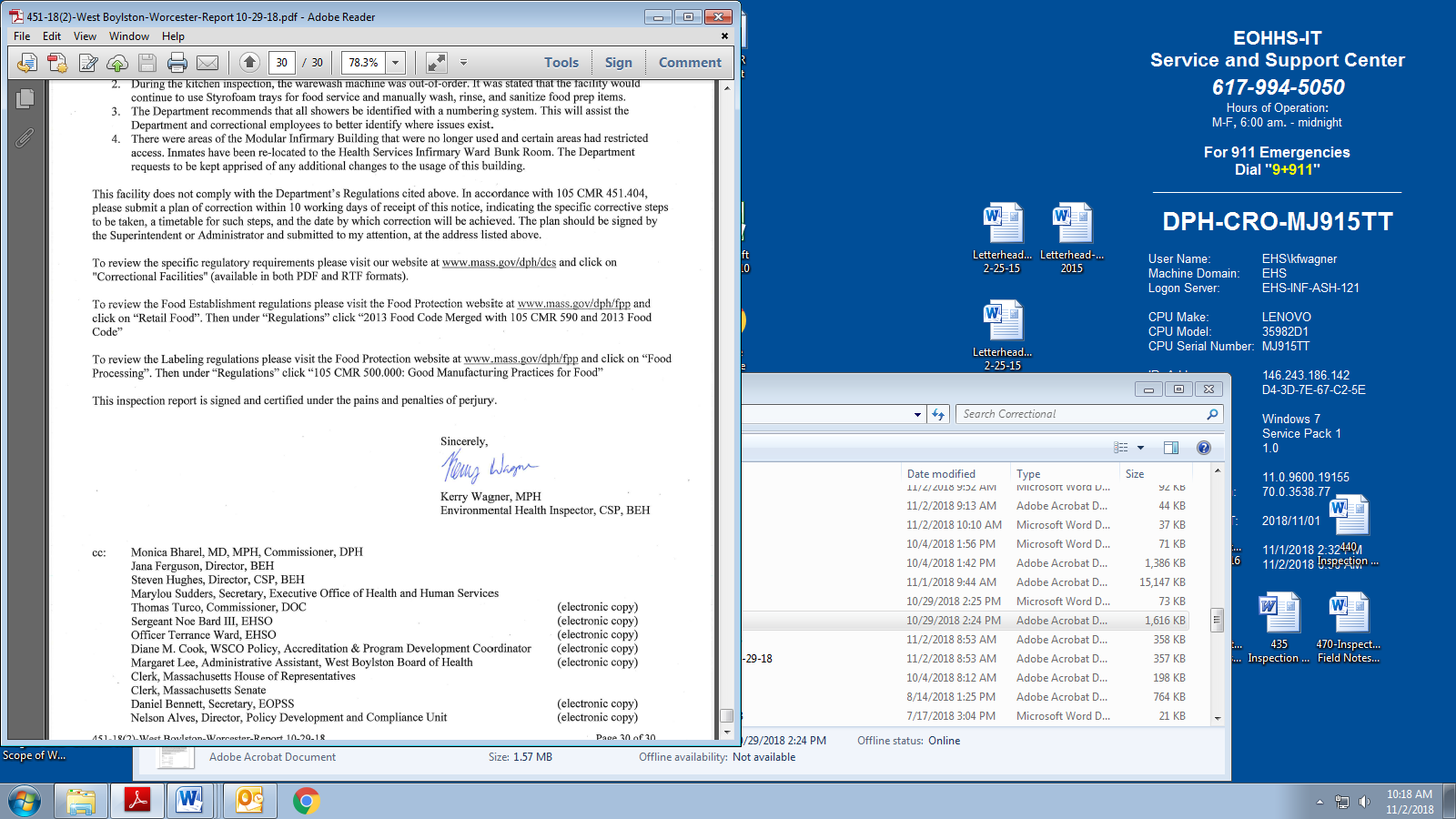 									Kerry Wagner, MPH													Environmental Health Inspector, CSP, BEHcc:	Monica Bharel, MD, MPH, Commissioner, DPHJana Ferguson, Director, BEH	Steven Hughes, Director, CSP, BEHMarylou Sudders, Secretary, Executive Office of Health and Human Services 	(electronic copy) 	Carol A. Mici, Commissioner, DOC   						(electronic copy)             Thomas Turco, Secretary, EOPSS						(electronic copy)Nelson Alves, Director, Policy Development and Compliance Unit 		(electronic copy)	Nathan Schulz, Fire Safety Officer  						(electronic copy)James Garreffi RS, CHO, Director, Nashoba Associated Boards of Health 	(electronic copy)	Clerk, Massachusetts House of Representatives	Clerk, Massachusetts SenateCHARLES D. BAKERGovernorKARYN E. POLITOLieutenant Governor  